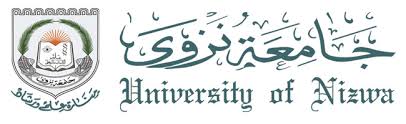 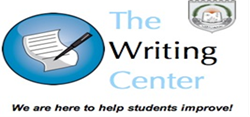 موضوع المحادثة: نقاش حول الصور: ناقش الصور التالية مع المجموعةاستبانة /تمرين: أجب على الأسئلة التالية عن طريق الإشارة نعم / لا. ثم ناقش إجابتك مع المجموعةالمفردات: استمع إلى المعلم ثم قم  بتقديم تعريفات وأمثلة لكل من الكلمات التالية  محاولا تطبيق المفردات الجديدة في السياق السليم قدر الإمكان.أسئلة للمناقشة: أجب على الأسئلة التالية  ثم اطرح أسئلة إضافية للمتابعةلانعمالأسئلة1.2.3.3.2.1.6.5.4.2.1.أسلوب تعبيري1.2.3.4.5.6.7.8.9.10.11.12.13.14.15.16.1718.19.20.